LES PASSEJAÏRES DE VARILHES                    					   FICHE ITINÉRAIREMIREPOIX n° 19"Cette fiche participe à la constitution d'une mémoire des itinéraires proposés par les animateurs du club. Eux seuls y ont accès. Ils s'engagent à ne pas la diffuser en dehors du club."Date de la dernière mise à jour : 27 mai 2019La carte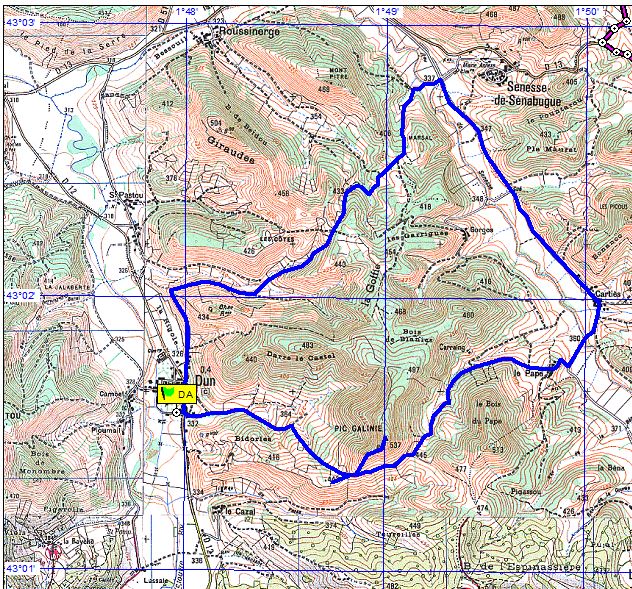 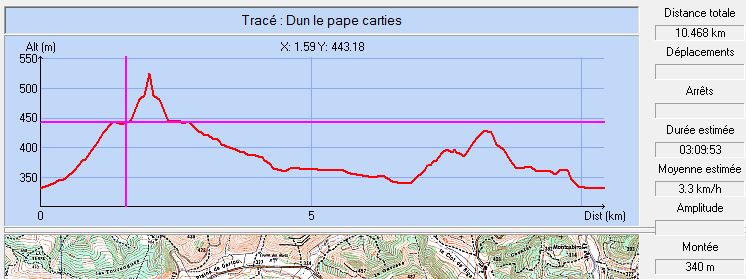 Commune de départ et dénomination de l’itinéraire : Dun – Parking devant l’école sous l’allée de platanes – Boucle par le Pic de Galinié, Le Pape et Senesse de Sénabugues depuis DunDate, animateur(trice), nombre de participants (éventuel) :02.01.2019 – P. Emlinger (Annulée et remplacée)L’itinéraire est décrit sur les supports suivants : OT du Pays de Mirepoix – Guide "16 randonnées en Pays de Mirepoix" – Sentier n° 15 – Pages 36 et 37 (Document ancien)Site internet : http://www.photosariege.com/2015/10/dun-le-pic-galinie.htmlClassification, temps de parcours, dénivelé positif, distance, durée :Promeneur – 3h00 – 350 m – 9 km – ½ journéeBalisage : Jaune sur une partie du parcours. Pas balisage sur la variante passant par St-Pastou.Particularité(s) : Du carrefour du km 1,500 environ un A/R à droite vers la table d’orientation et un autre A/R à gauche vers le sommet du Galinié.Site ou point remarquable :De la table d’orientation, panorama sur le massif du TabeDu sommet du pic, panorama sur le massif du Tabe et le pays de MirepoixLes belles ruines du château de DunTrace GPS : ouiDistance entre la gare de Varilhes et le lieu de départ : 23 km par D119 (20 km par Calzan, mais route sinueuse).Observation(s) : Ce circuit est l’un des trois proposés par le club à partir de Dun et passant par le Pic de Galinié (Voir fiches Mirepoix n° 16 et Mirepoix n° 18). 